Exercises to complete when in a below knee cast Straight Leg Raise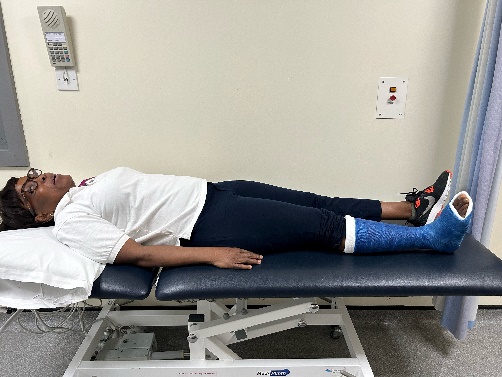 Sit up nice and tall with your leg out straight in front of youLet your knee rest as straight as it can possibly go, you should feel a stretch behind you kneeIf you can, put a pillow under your heel (not your knee) and relax to let your knee stretch even moreStraight Leg RaiseStart lying on your back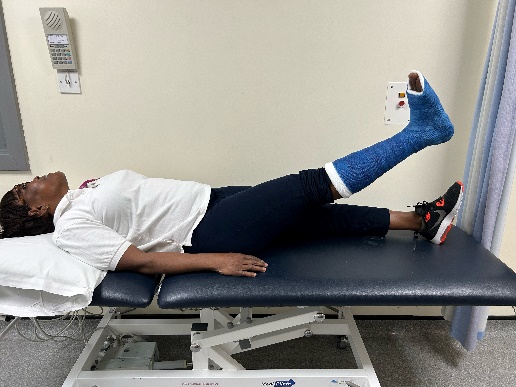 Slowly raise your leg up, keeping it straight, and hold for 3 seconds. Return to starting position and repeat ___ times. Hip Abduction Start lying on your side with your casted leg on top 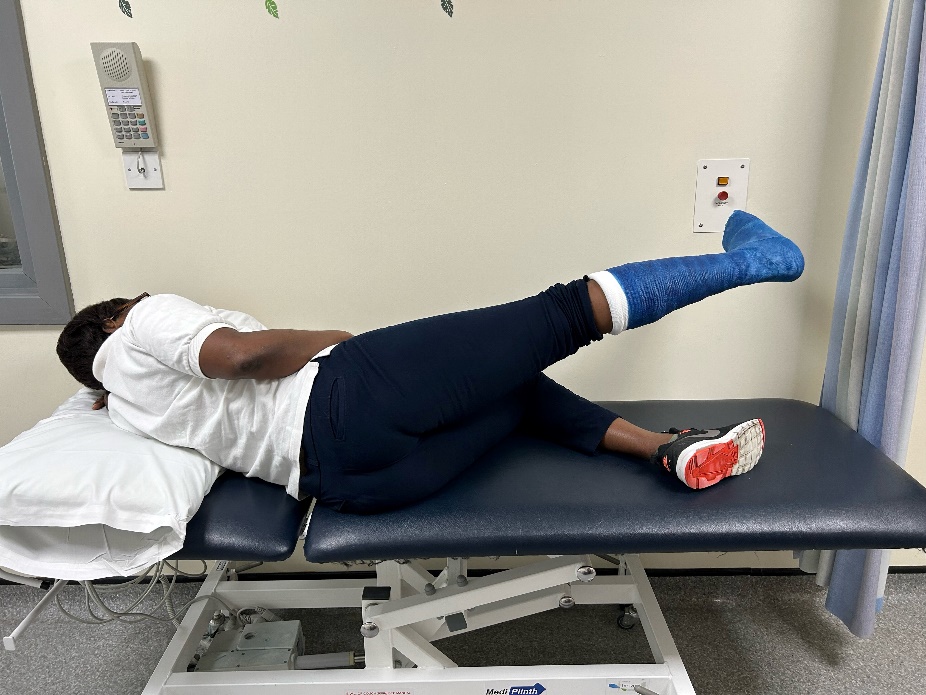 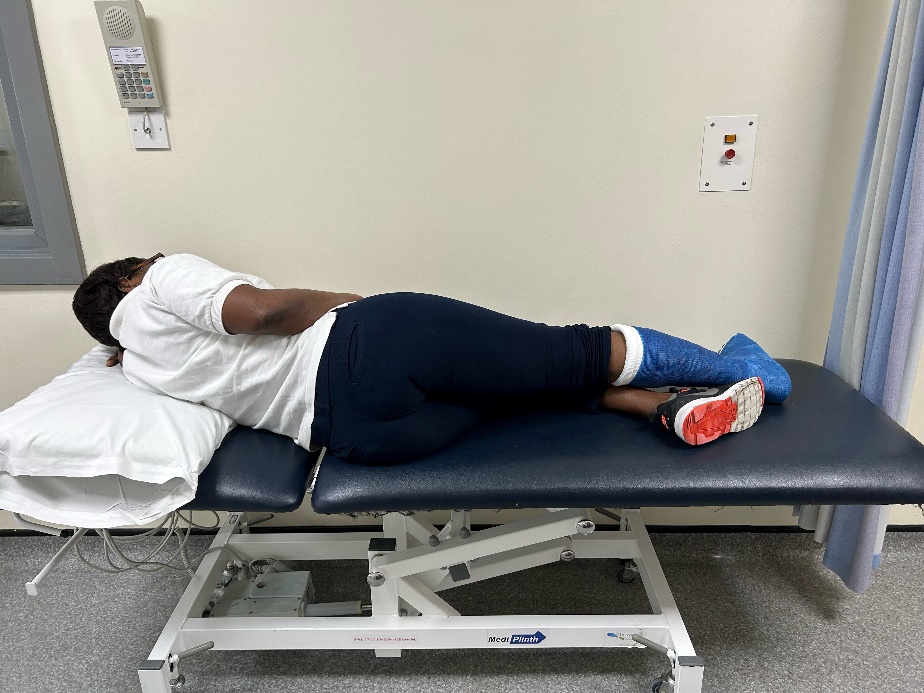 Slowly raise your leg up and out to the sideReturn to starting position and repeat ___ times. Inner Range Knee ExtensionStart lying on your back and put a pillow under your knee 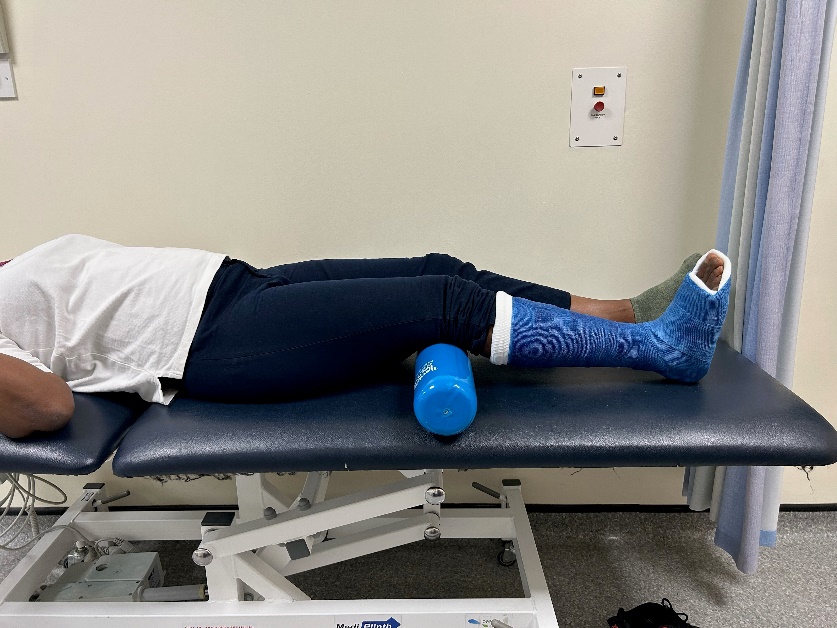 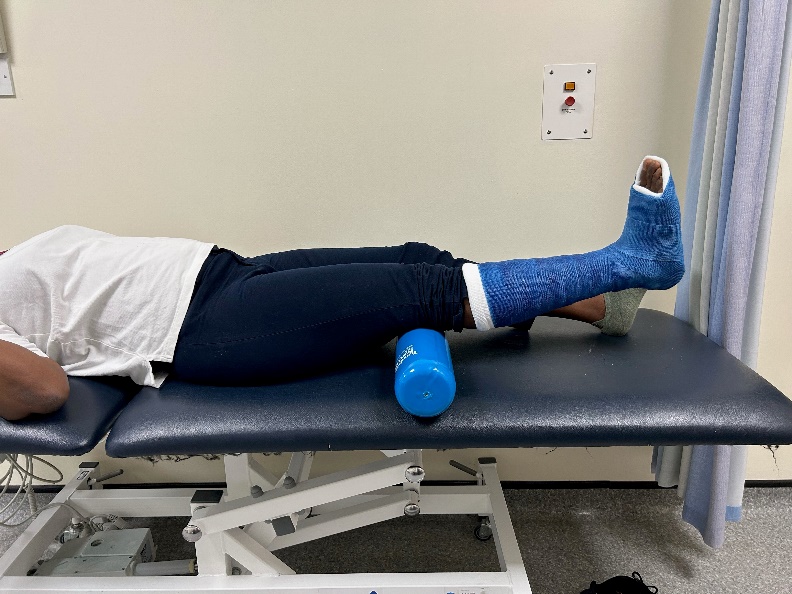 Slowly straighten your leg pushing your knee into the pillow, hold for 3 secondsReturn to starting position and repeat ___ times. Seated Knee Extension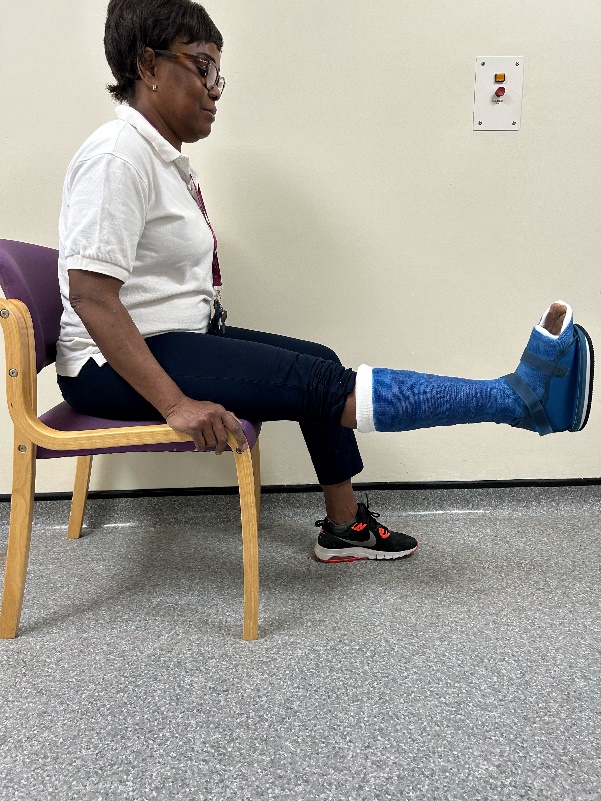 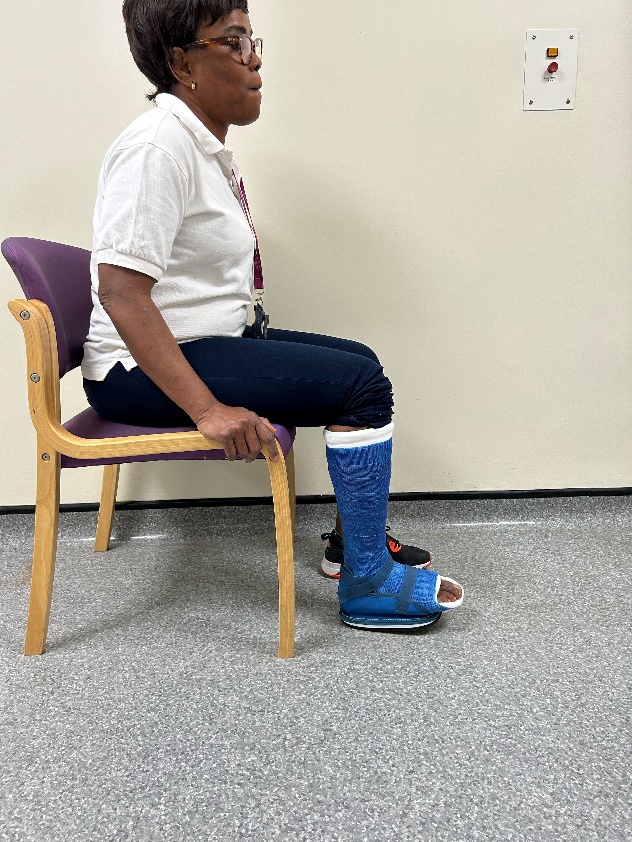 Start sitting in your chair Slowly kick your leg out until it is straight, hold for 3 secondsReturn to starting position and repeat ___ times. Glute Bridges Start lying on your back with your uncasted leg bent and your casted leg out in front.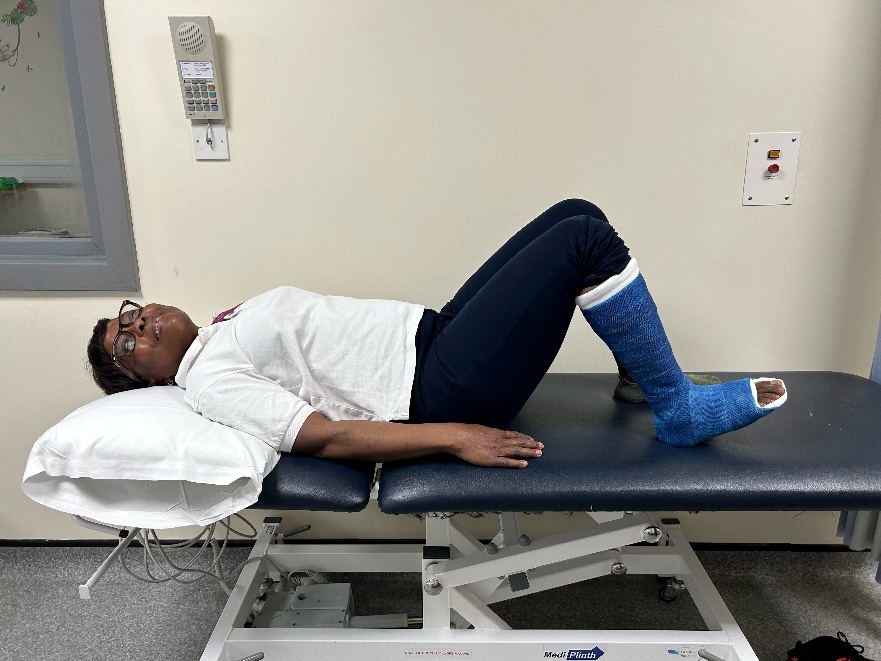 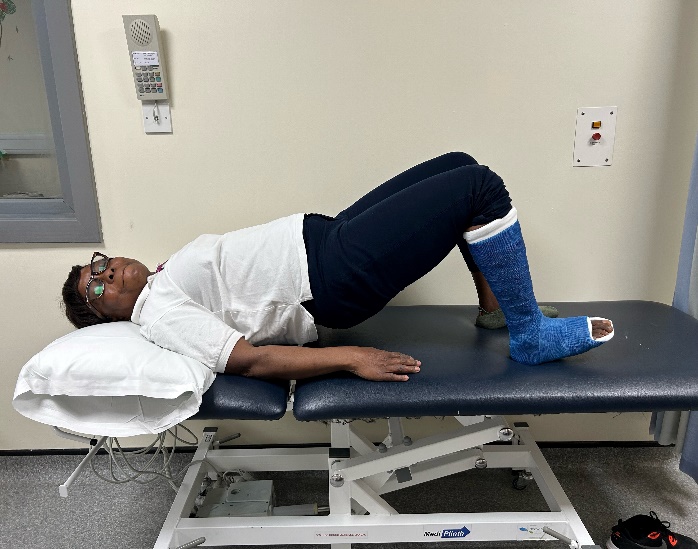 Squeeze your bottom and lift it off the bed, keeping your heels on the bed Hold for 3 seconds before returning to starting position Repeat __ times. Standing Marching 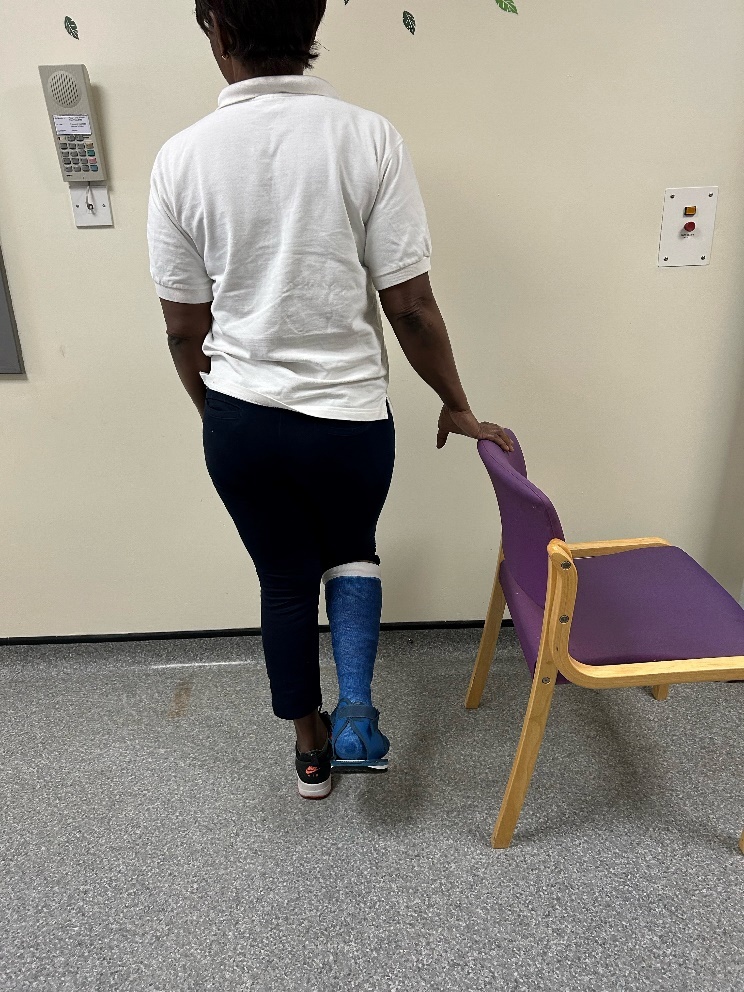 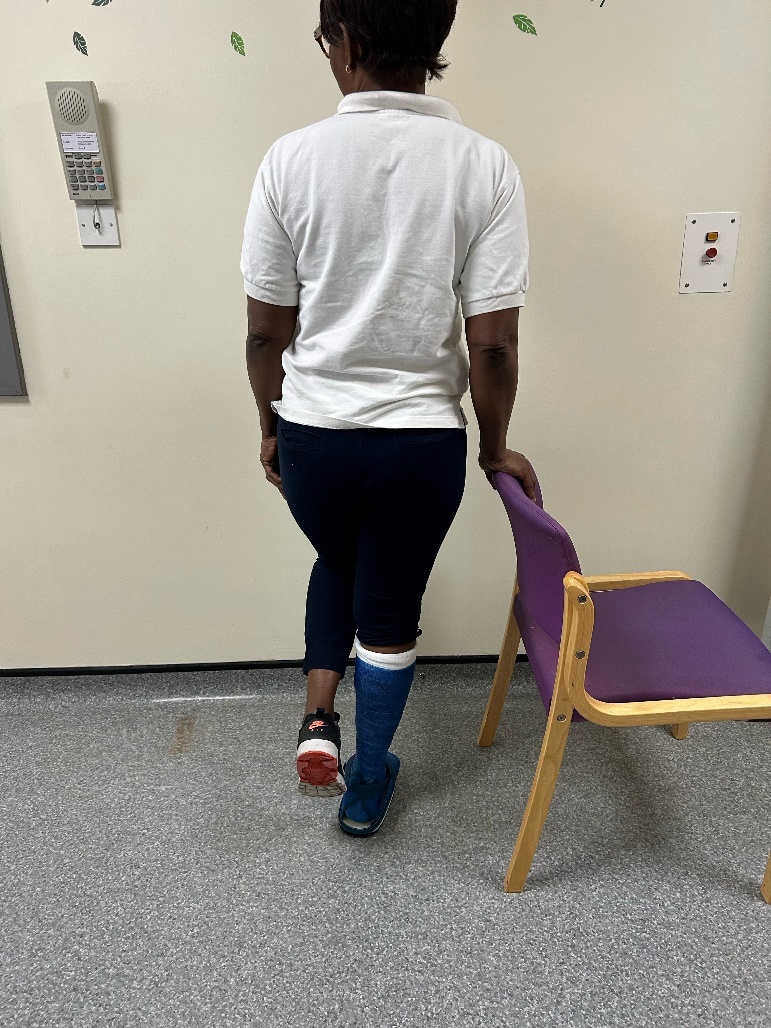 Start by standing up straight Slowly lift your casted leg out behind you  Hold for 3 seconds before returning to the starting position Repeat __ times. 